Anmeldung an der MS GHR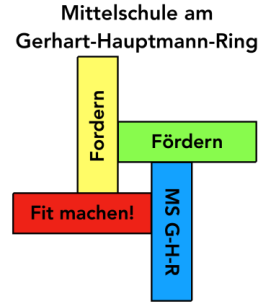 Name: 						Vorname: 		_______________		Geburtsdatum: 					Geburtsort: 		_______________		Nationalität: 						Umgangssprache zu Hause: ______________________Religion/Bekenntnis: 					besuchter Unterricht:  O Rel rk. O Rel ev. O EthikJahrgangsstufe: 					Einschulungsjahr: 		 Wiederholungen: ___Erziehungsberechtigte:Vater: 							Mutter: 			_______________	Adresse: 					_______________			__________		Telefon: 				____  	Handy/Arbeit: 	________		_________	E-Mail Adresse(n): _________________________________________________________________________________Bisher besuchte Schule: 			_______________						Impfnachweis wurde vorgelegt:     O Ja.	 O Nein. Begründung: __________________________________München, den 												Unterschrift d. Erziehungsberechtigten		